от 17.03.2020                                                                                         №236О	проведении дополнительных санитарно-противоэпидемиологических мероприятий по профилактике  в МАОУ СОШ № 20                             имени А.П.Турчинского поселка Псебай      В целях исполнения постановления главы администрации(губернатора) Краснодарского края от 13 марта 2020 года №129 «О введении режима повышенной готовности на территории Краснодарского края и мерах по предотвращению распространения новой коронавирусной инфекции (2019-nCoV), приказа министерства образования, науки и молодежной политики Краснодарского края от 13 марта 2020 года №975«О проведении дополнительных санитарно-противоэпидемиологических мероприятий по профилактике в образовательных организациях Краснодарского края», приказа районного управления образованием администрации муниципального образования Мостовский район от 16.03.2020 года № 83 «О проведении дополнительных санитарно-противоэпидемиологических мероприятий по профилактике в образовательных организациях Мостовского района», в целях обеспечения охраны здоровья педагогов и обучающихся  п р и к а з ы в а ю:         1.Бегагаян М.Х., заместителю директора по ВР:          1) запретить на период действия режима «Повышенная готовность» проведение межшкольных, межмуниципальных спортивных, культурных и других мероприятий с участием детей;          2)отменить массовые межшкольные мероприятия в МАОУ СОШ №20 имени А.П.Турчинского поселка Псебай в период весенних каникул;           3) отменить проведение общешкольных родительских собраний;          2.Головахиной М.А., заместителю директора по УМР :           1)провести работу по информированию работников МАОУ СОШ №20 имени А.П.Турчинского поселка Псебай, прибывшим на территорию Мостовского района, посещавшим страны(территории), где зарегистрированы случаи коронавирусной инфекции (2019-nCoV) о необходимости:               - передать сведения о месте и датах их пребывания, возвращения, контактной информации;               - при появлении первых признаков  респираторной инфекции  оставаться дома (по месту пребывания) и незамедлительно обращаться за медицинской помощью в медицинскую организацию по месту прикрепления с представлением информации о своем пребывании  на территории , где зарегистрированы случаи новой коронавирусной инфекции (2019-nCoV), для оформления листков нетрудоспособности без посещения медицинских организаций (на дому);            - соблюдать постановления санитарных врачей о нахождении в режиме изоляции на дому(по месту пребывания);            -  обеспечить самоизоляцию на дому на срок 14 дней  со дня возвращения в Российскую Федерацию ( не посещать работу, учебу, минимизировать посещение общественных мест).         3.Классным руководителям 1-11 классов :             1) перенести проведение мероприятий с участием детей спортивно-туристкой направленности (экскурсии), также выезды по району, краю и в субъекты Российской Федерации на более поздний срок;             2)Довести информацию до родителей обучающихся, посещавшим страны (территории), где зарегистрированы случаи коронавирусной инфекции (2019-nCoV) о необходимости:               -передать сведения о месте и датах их пребывания, возвращения, контактной информации;               -при появлении первых признаков  респираторной инфекции  оставаться дома (по месту пребывания) и незамедлительно обращаться за медицинской помощью в медицинскую организацию по месту прикрепления с представлением информации о своем пребывании  на территории , где зарегистрированы случаи новой коронавирусной инфекции (2019-nCoV), для оформления листков нетрудоспособности без посещения медицинских организаций (на дому);            -соблюдать постановления санитарных врачей о нахождении в режиме изоляции на дому(по месту пребывания);            -обеспечить самоизоляцию на дому на срок 14 дней  со дня возвращения в Российскую Федерацию ( не посещать работу, учебу, минимизировать посещение общественных мест).         4) Волкодеровой О.И., социальному педагогу:            -при поступлении запроса Управления Федеральной службы по надзору  в сфере защиты прав потребителей и благополучия человека по Краснодарскому краю незамедлительно представлять информацию о всех контактах заболевшего коронавирусной инфекцией (2019-nCoV) в связи с исполнением им трудовых функций, обеспечить проведение дезинфекции помещений, где находился заболевший.5.Козубцевой А.Н., завхозу:1)принять меры по проведению санитарно-эпидемиологических   мероприятий в МАОУ СОШ №20 имени А.П.Турчинского поселка Псебай:                - при входе работников и обучающихся в МАОУ СОШ № 20 имени А.П.Турчинского  по возможности обеспечить мытье или обработку рук кожными антисептиками, дезинфицирующими салфетками с установлением контроля за соблюдением этой гигиенической процедуры;                -обеспечить контроль температуры тела работников и обучающихся при входе в организацию, с применением аппаратов для измерения температуры тела бесконтактным или контактным способом, с обязательным отстранением от нахождения в коллективе сотрудника или обучающегося с повышенной температурой тела и с признаками инфекционного заболевания;        -проводить своевременные и эффективные дезинфекционные мероприятия с использованием разрешенных к применению дезинфекционных средств, создав их необходимый запас (не менее 5 дней);            -соблюдать графики проведения влажной уборки, регулярность профилактической дезинфекции в групповых и учебных помещениях в период организации учебно-воспитательного процесса, а также в период каникул;            -соблюдать кратность и продолжительность проветривания помещений в процессе занятий, принятие дополнительных мер, направленных на эффективное функционирование вентиляционных систем;                -провести проверку эффективности работы вентиляционных систем, обеспечить очистку или замену воздушных фильтров и фильтрующих элементов;            -проработать вопрос об организации обеззараживания воздуха устройствами, разрешенными к использованию в присутствии людей.             6.Контроль за выполнением настоящего приказа возложить на заместителя директора по ВР Бегагаян М.Х.                 7.Приказ вступает в силу со дня подписания.Директор МАОУ СОШ №20 имени А.П.Турчинского поселка Псебай                             М.И.Зимина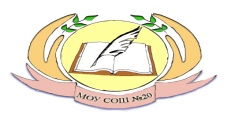 Муниципальное автономное общеобразовательное учреждениесредняя общеобразовательная школа №20 имени Героя Советского Союза Адама Петровича Турчинского поселка Псебаймуниципального образования Мостовский районПРИКАЗС приказом ознакомлены:__________________М.Х.Бегагаян__________________М.А.Головахина__________________    О.И.Волкодёрова__________________    А.Н.Козубцева__________________Е.Е. Логвинова__________________Н.Е. Лотц__________________В.С. Никкерова__________________О.А.Панычева __________________Т.С. Тяжелкова__________________И.А.Радовня__________________Л.С. Юрченко__________________Е.С. Бородина__________________И.Б. Рахимова__________________М.К. Тертычная__________________Н.А. Волосатова__________________А.П. Дранова__________________Н.С. Комнатная__________________    И.А.Ососова__________________Л.Н. Волкова__________________Е.И. Васева__________________С.М. Галкина__________________С.М. Месхи